* niepotrzebne skreślić	Objaśnienia do Dokumentu PoS:Dostawca – 	podmiot certyfikowany w jednym z dobrowolnych systemów KZR*	niewłaściwe skreślić**	jeżeli nie występuje należy wpisać „nie dotyczy”1	należy wpisać aktualny numer certyfikatu KZR (nie mylić z numerem uczestnika w systemie KZR)2	przy odległości transportowej wpisać wybrany zakres:   1-500 km,  500-2500 km,  2500-10 000 km,  powyżej 10 000 km 3	w przypadku dostarczenia w danej partii paliwa pochodzącego z więcej niż jednego kraju należy podać odrębnie wolumen dla każdego z wymienionych krajów4	ENEA Elektrownia Połaniec S.A. na chwilę obecną nie jest zobowiązana do gromadzenia danych dotyczących emisji gazów cieplarnianych GHG, jednakże dostawcy certyfikowani powinni takie dane wykazywać, obliczone zgodnie z metodyką określoną w załącznikach V i VI do dyrektywy (UE) 2018/2011 lub rozporządzenia delegowanego (UE) 2019/807Obieg Dokumentu PoSDostawca (Pośrednik) jest zobowiązany sporządzić, w wersji papierowej i elektronicznej (pdf) Dokument PoS dla każdej partii paliwa rozliczanej fakturą.Dokument w wersji elektronicznej należy wysłać na adres eep.dokumentacja.kzr@enea.pl  Wersję papierową należy niezwłocznie wysłać na nw. adres:Enea Elektrownia Połaniec S.A.Zawada 2628-230 PołaniecZ dopiskiem Zespół PKEnea Elektrownia Połaniec S.A. akceptuje dokumenty PoS w wersji elektronicznej autoryzowane Podpisem Kwalifikowanym zgodnie z reprezentacją. W takim przypadku nie ma konieczności wysyłania wersji papierowej.Proof of Sustainability (PoS) – Poświadczenie spełnienia Kryteriów Zrównoważonego RozwojuProof of Sustainability (PoS) – Poświadczenie spełnienia Kryteriów Zrównoważonego RozwojuProof of Sustainability (PoS) – Poświadczenie spełnienia Kryteriów Zrównoważonego RozwojuProof of Sustainability (PoS) – Poświadczenie spełnienia Kryteriów Zrównoważonego RozwojuProof of Sustainability (PoS) – Poświadczenie spełnienia Kryteriów Zrównoważonego RozwojuProof of Sustainability (PoS) – Poświadczenie spełnienia Kryteriów Zrównoważonego RozwojuProof of Sustainability (PoS) – Poświadczenie spełnienia Kryteriów Zrównoważonego RozwojuProof of Sustainability (PoS) – Poświadczenie spełnienia Kryteriów Zrównoważonego RozwojuProof of Sustainability (PoS) – Poświadczenie spełnienia Kryteriów Zrównoważonego RozwojuProof of Sustainability (PoS) – Poświadczenie spełnienia Kryteriów Zrównoważonego RozwojuProof of Sustainability (PoS) – Poświadczenie spełnienia Kryteriów Zrównoważonego RozwojuProof of Sustainability (PoS) – Poświadczenie spełnienia Kryteriów Zrównoważonego RozwojuProof of Sustainability (PoS) – Poświadczenie spełnienia Kryteriów Zrównoważonego RozwojuWypełnia DostawcaLogo/pieczęć firmowadostawcyLogo/pieczęć firmowadostawcyLogo/pieczęć firmowadostawcyLogo/pieczęć firmowadostawcyNazwa administratora systemu KZRNazwa administratora systemu KZRNazwa administratora systemu KZRNazwa administratora systemu KZRNazwa administratora systemu KZRWypełnia DostawcaNr dokumentu PoS:Nr dokumentu PoS:Nr dokumentu PoS:Nr dokumentu PoS:Data wystawienia Dokumentu: Data wystawienia Dokumentu: Data wystawienia Dokumentu: Data wystawienia Dokumentu: Data wystawienia Dokumentu: Nr faktury:Nr faktury:Nr faktury:Wypełnia DostawcaDane Identyfikujące podmioty gospodarcze:Dane Identyfikujące podmioty gospodarcze:Dane Identyfikujące podmioty gospodarcze:Dane Identyfikujące podmioty gospodarcze:Dane Identyfikujące podmioty gospodarcze:Dane Identyfikujące podmioty gospodarcze:Dane Identyfikujące podmioty gospodarcze:Dane Identyfikujące podmioty gospodarcze:Dane Identyfikujące podmioty gospodarcze:Dane Identyfikujące podmioty gospodarcze:Dane Identyfikujące podmioty gospodarcze:Dane Identyfikujące podmioty gospodarcze:Wypełnia DostawcaDane:Dane:Dane:Wytwórca* / Dostawca* biomasy:Wytwórca* / Dostawca* biomasy:Wytwórca* / Dostawca* biomasy:Wytwórca* / Dostawca* biomasy:Wytwórca* / Dostawca* biomasy:Odbiorca biomasy:Odbiorca biomasy:Odbiorca biomasy:Odbiorca biomasy:Wypełnia DostawcaNazwa firmyNazwa firmyNazwa firmyENEA Elektrownia Połaniec S.A.ENEA Elektrownia Połaniec S.A.ENEA Elektrownia Połaniec S.A.ENEA Elektrownia Połaniec S.A.Wypełnia DostawcaKod pocztowy, miejscowośćKod pocztowy, miejscowośćKod pocztowy, miejscowość28-230; Połaniec28-230; Połaniec28-230; Połaniec28-230; PołaniecWypełnia DostawcaAdres (ulica nr, województwo)Adres (ulica nr, województwo)Adres (ulica nr, województwo)Zawada 26 ; ŚwiętokrzyskieZawada 26 ; ŚwiętokrzyskieZawada 26 ; ŚwiętokrzyskieZawada 26 ; ŚwiętokrzyskieWypełnia DostawcaNIPNIPNIP866-000-14-29866-000-14-29866-000-14-29866-000-14-29Wypełnia DostawcaNumer Certyfikatu KZR1Numer Certyfikatu KZR1Numer Certyfikatu KZR1SGS/KZR/BIO/0059SGS/KZR/BIO/0059SGS/KZR/BIO/0059SGS/KZR/BIO/0059Wypełnia DostawcaInfromacje dotyczące dostawyInfromacje dotyczące dostawyInfromacje dotyczące dostawyInfromacje dotyczące dostawyInfromacje dotyczące dostawyInfromacje dotyczące dostawyInfromacje dotyczące dostawyInfromacje dotyczące dostawyInfromacje dotyczące dostawyInfromacje dotyczące dostawyInfromacje dotyczące dostawyInfromacje dotyczące dostawyWypełnia DostawcaRodzaj biomasy – zgodnie z KZRRodzaj biomasy – zgodnie z KZRRodzaj biomasy – zgodnie z KZRRodzaj biomasy – zgodnie z KZRRodzaj biomasy – zgodnie z KZRRodzaj biomasy – zgodnie z KZRRodzaj biomasy – zgodnie z KZRRodzaj biomasy – zgodnie z KZRRodzaj biomasy – zgodnie z KZRRodzaj biomasy – zgodnie z KZRRodzaj biomasy – zgodnie z KZRRodzaj biomasy – zgodnie z KZRWypełnia Dostawca Obszary Leśne   Zakłady przetwórcze drewna   Wycinki pod inwestycje         Uprawy energetyczne Pozostałości z upraw rolnych/sadowniczych      Pozostałości z przemysłu rolno-spożywczego Obszary Leśne   Zakłady przetwórcze drewna   Wycinki pod inwestycje         Uprawy energetyczne Pozostałości z upraw rolnych/sadowniczych      Pozostałości z przemysłu rolno-spożywczego Obszary Leśne   Zakłady przetwórcze drewna   Wycinki pod inwestycje         Uprawy energetyczne Pozostałości z upraw rolnych/sadowniczych      Pozostałości z przemysłu rolno-spożywczego Obszary Leśne   Zakłady przetwórcze drewna   Wycinki pod inwestycje         Uprawy energetyczne Pozostałości z upraw rolnych/sadowniczych      Pozostałości z przemysłu rolno-spożywczego Obszary Leśne   Zakłady przetwórcze drewna   Wycinki pod inwestycje         Uprawy energetyczne Pozostałości z upraw rolnych/sadowniczych      Pozostałości z przemysłu rolno-spożywczego Obszary Leśne   Zakłady przetwórcze drewna   Wycinki pod inwestycje         Uprawy energetyczne Pozostałości z upraw rolnych/sadowniczych      Pozostałości z przemysłu rolno-spożywczego Obszary Leśne   Zakłady przetwórcze drewna   Wycinki pod inwestycje         Uprawy energetyczne Pozostałości z upraw rolnych/sadowniczych      Pozostałości z przemysłu rolno-spożywczego Obszary Leśne   Zakłady przetwórcze drewna   Wycinki pod inwestycje         Uprawy energetyczne Pozostałości z upraw rolnych/sadowniczych      Pozostałości z przemysłu rolno-spożywczego Obszary Leśne   Zakłady przetwórcze drewna   Wycinki pod inwestycje         Uprawy energetyczne Pozostałości z upraw rolnych/sadowniczych      Pozostałości z przemysłu rolno-spożywczego Obszary Leśne   Zakłady przetwórcze drewna   Wycinki pod inwestycje         Uprawy energetyczne Pozostałości z upraw rolnych/sadowniczych      Pozostałości z przemysłu rolno-spożywczego Obszary Leśne   Zakłady przetwórcze drewna   Wycinki pod inwestycje         Uprawy energetyczne Pozostałości z upraw rolnych/sadowniczych      Pozostałości z przemysłu rolno-spożywczego Obszary Leśne   Zakłady przetwórcze drewna   Wycinki pod inwestycje         Uprawy energetyczne Pozostałości z upraw rolnych/sadowniczych      Pozostałości z przemysłu rolno-spożywczegoWypełnia DostawcaTermin dostaw od:Termin dostaw do:Termin dostaw do:Termin dostaw do:Termin dostaw do:Wielkość partii:Miejsce I data fizycznego załadunku:Miejsce I data fizycznego załadunku:Miejsce I data fizycznego załadunku:Miejsce I data fizycznego załadunku:Miejsce I data fizycznego załadunku:Miejsce dostawy:Wypełnia Dostawcadd-mm-rrdd-mm-rrdd-mm-rrdd-mm-rrdd-mm-rr(m3, Mg )1. miejsce / data / wolumen / odległość transportowa 22. miejsce / data  / wolumen / odległość transportowa 23. miejsce / data  / wolumen / odległość transportowa 21. miejsce / data / wolumen / odległość transportowa 22. miejsce / data  / wolumen / odległość transportowa 23. miejsce / data  / wolumen / odległość transportowa 21. miejsce / data / wolumen / odległość transportowa 22. miejsce / data  / wolumen / odległość transportowa 23. miejsce / data  / wolumen / odległość transportowa 21. miejsce / data / wolumen / odległość transportowa 22. miejsce / data  / wolumen / odległość transportowa 23. miejsce / data  / wolumen / odległość transportowa 21. miejsce / data / wolumen / odległość transportowa 22. miejsce / data  / wolumen / odległość transportowa 23. miejsce / data  / wolumen / odległość transportowa 2Wypełnia DostawcaNazwa surowca:Nazwa surowca:Nazwa produktu:Nazwa produktu:Nazwa produktu:Nazwa produktu:Nazwa produktu:Kraj pochodzenia surowca 3:Kraj pochodzenia surowca 3:Kraj pochodzenia surowca 3:Kraj produkcji paliwa 3:Kraj produkcji paliwa 3:Wypełnia Dostawcanp. zrębka drobna np. zrębka drobna np. zrębka drobna np. zrębka drobna np. zrębka drobna 1. Kraj pochodzenia / wolumen2. Kraj pochodzenia  / wolumen1. Kraj pochodzenia / wolumen2. Kraj pochodzenia  / wolumen1. Kraj pochodzenia / wolumen2. Kraj pochodzenia  / wolumen1. Kraj pochodzenia / wolumen2. Kraj pochodzenia  / wolumen1. Kraj pochodzenia / wolumen2. Kraj pochodzenia  / wolumenWypełnia DostawcaDane dotyczące emisji gazów cieplarnianych 4Dane dotyczące emisji gazów cieplarnianych 4Ograniczenie emisji GHGOgraniczenie emisji GHGOgraniczenie emisji GHGOgraniczenie emisji GHGOgraniczenie emisji GHGData uruchomienia instalacjiData uruchomienia instalacjiData uruchomienia instalacjiCzy materiał uzyskał Wsparcie finansowe/dotację (sektor OZE)Czy materiał uzyskał Wsparcie finansowe/dotację (sektor OZE)Wypełnia DostawcaWypełnia DostawcaInfromacje dla produktów z odpadów i pozostałości Infromacje dla produktów z odpadów i pozostałości Infromacje dla produktów z odpadów i pozostałości Infromacje dla produktów z odpadów i pozostałości Infromacje dla produktów z odpadów i pozostałości Infromacje dla produktów z odpadów i pozostałości Infromacje dla produktów z odpadów i pozostałości Infromacje dla produktów z odpadów i pozostałości Infromacje dla produktów z odpadów i pozostałości Infromacje dla produktów z odpadów i pozostałości Infromacje dla produktów z odpadów i pozostałości Infromacje dla produktów z odpadów i pozostałości Wypełnia DostawcaNumer zezwolenia na wytwarzanie odpadów lub produktów ubocznych pochodzenia zwierzęcego:Numer zezwolenia na wytwarzanie odpadów lub produktów ubocznych pochodzenia zwierzęcego:Numer zezwolenia na wytwarzanie odpadów lub produktów ubocznych pochodzenia zwierzęcego:Numer zezwolenia na wytwarzanie odpadów lub produktów ubocznych pochodzenia zwierzęcego:Numer zezwolenia na wytwarzanie odpadów lub produktów ubocznych pochodzenia zwierzęcego:Numer zezwolenia na wytwarzanie odpadów lub produktów ubocznych pochodzenia zwierzęcego:Numer zezwolenia na wytwarzanie odpadów lub produktów ubocznych pochodzenia zwierzęcego:Numer zezwolenia na wytwarzanie odpadów lub produktów ubocznych pochodzenia zwierzęcego:Numer zezwolenia na wytwarzanie odpadów lub produktów ubocznych pochodzenia zwierzęcego:Numer zezwolenia na wytwarzanie odpadów lub produktów ubocznych pochodzenia zwierzęcego:Numer zezwolenia na wytwarzanie odpadów lub produktów ubocznych pochodzenia zwierzęcego:Numer zezwolenia na wytwarzanie odpadów lub produktów ubocznych pochodzenia zwierzęcego:Wypełnia DostawcaWypełnia DostawcaOświadczenia:Oświadczenia:Oświadczenia:Oświadczenia:Oświadczenia:Oświadczenia:Oświadczenia:Oświadczenia:Oświadczenia:Oświadczenia:Oświadczenia:Oświadczenia:Wypełnia Dostawca1. Oświadczam, że produkt spełnia kryteria określone w art. 29 ust. 2-7 Dyrektywy (UE) 2018/2001.2. Oświadczam, że dostarczone odpady* / pozostałości*, surowce czy biopaliwa wyprodukowane z odpadów* / pozostałości* nie zostały celowe zmodyfikowane w celu spełnienia definicji odpadu* / pozostałości*.3. Oświadczam, że dostarczone surowce lub paliwo niosą ze sobą niskie ryzyko spowodowania pośredniej zmiany uzytkowania gruntów.1. Oświadczam, że produkt spełnia kryteria określone w art. 29 ust. 2-7 Dyrektywy (UE) 2018/2001.2. Oświadczam, że dostarczone odpady* / pozostałości*, surowce czy biopaliwa wyprodukowane z odpadów* / pozostałości* nie zostały celowe zmodyfikowane w celu spełnienia definicji odpadu* / pozostałości*.3. Oświadczam, że dostarczone surowce lub paliwo niosą ze sobą niskie ryzyko spowodowania pośredniej zmiany uzytkowania gruntów.1. Oświadczam, że produkt spełnia kryteria określone w art. 29 ust. 2-7 Dyrektywy (UE) 2018/2001.2. Oświadczam, że dostarczone odpady* / pozostałości*, surowce czy biopaliwa wyprodukowane z odpadów* / pozostałości* nie zostały celowe zmodyfikowane w celu spełnienia definicji odpadu* / pozostałości*.3. Oświadczam, że dostarczone surowce lub paliwo niosą ze sobą niskie ryzyko spowodowania pośredniej zmiany uzytkowania gruntów.1. Oświadczam, że produkt spełnia kryteria określone w art. 29 ust. 2-7 Dyrektywy (UE) 2018/2001.2. Oświadczam, że dostarczone odpady* / pozostałości*, surowce czy biopaliwa wyprodukowane z odpadów* / pozostałości* nie zostały celowe zmodyfikowane w celu spełnienia definicji odpadu* / pozostałości*.3. Oświadczam, że dostarczone surowce lub paliwo niosą ze sobą niskie ryzyko spowodowania pośredniej zmiany uzytkowania gruntów.1. Oświadczam, że produkt spełnia kryteria określone w art. 29 ust. 2-7 Dyrektywy (UE) 2018/2001.2. Oświadczam, że dostarczone odpady* / pozostałości*, surowce czy biopaliwa wyprodukowane z odpadów* / pozostałości* nie zostały celowe zmodyfikowane w celu spełnienia definicji odpadu* / pozostałości*.3. Oświadczam, że dostarczone surowce lub paliwo niosą ze sobą niskie ryzyko spowodowania pośredniej zmiany uzytkowania gruntów.1. Oświadczam, że produkt spełnia kryteria określone w art. 29 ust. 2-7 Dyrektywy (UE) 2018/2001.2. Oświadczam, że dostarczone odpady* / pozostałości*, surowce czy biopaliwa wyprodukowane z odpadów* / pozostałości* nie zostały celowe zmodyfikowane w celu spełnienia definicji odpadu* / pozostałości*.3. Oświadczam, że dostarczone surowce lub paliwo niosą ze sobą niskie ryzyko spowodowania pośredniej zmiany uzytkowania gruntów.1. Oświadczam, że produkt spełnia kryteria określone w art. 29 ust. 2-7 Dyrektywy (UE) 2018/2001.2. Oświadczam, że dostarczone odpady* / pozostałości*, surowce czy biopaliwa wyprodukowane z odpadów* / pozostałości* nie zostały celowe zmodyfikowane w celu spełnienia definicji odpadu* / pozostałości*.3. Oświadczam, że dostarczone surowce lub paliwo niosą ze sobą niskie ryzyko spowodowania pośredniej zmiany uzytkowania gruntów.1. Oświadczam, że produkt spełnia kryteria określone w art. 29 ust. 2-7 Dyrektywy (UE) 2018/2001.2. Oświadczam, że dostarczone odpady* / pozostałości*, surowce czy biopaliwa wyprodukowane z odpadów* / pozostałości* nie zostały celowe zmodyfikowane w celu spełnienia definicji odpadu* / pozostałości*.3. Oświadczam, że dostarczone surowce lub paliwo niosą ze sobą niskie ryzyko spowodowania pośredniej zmiany uzytkowania gruntów.1. Oświadczam, że produkt spełnia kryteria określone w art. 29 ust. 2-7 Dyrektywy (UE) 2018/2001.2. Oświadczam, że dostarczone odpady* / pozostałości*, surowce czy biopaliwa wyprodukowane z odpadów* / pozostałości* nie zostały celowe zmodyfikowane w celu spełnienia definicji odpadu* / pozostałości*.3. Oświadczam, że dostarczone surowce lub paliwo niosą ze sobą niskie ryzyko spowodowania pośredniej zmiany uzytkowania gruntów.1. Oświadczam, że produkt spełnia kryteria określone w art. 29 ust. 2-7 Dyrektywy (UE) 2018/2001.2. Oświadczam, że dostarczone odpady* / pozostałości*, surowce czy biopaliwa wyprodukowane z odpadów* / pozostałości* nie zostały celowe zmodyfikowane w celu spełnienia definicji odpadu* / pozostałości*.3. Oświadczam, że dostarczone surowce lub paliwo niosą ze sobą niskie ryzyko spowodowania pośredniej zmiany uzytkowania gruntów.1. Oświadczam, że produkt spełnia kryteria określone w art. 29 ust. 2-7 Dyrektywy (UE) 2018/2001.2. Oświadczam, że dostarczone odpady* / pozostałości*, surowce czy biopaliwa wyprodukowane z odpadów* / pozostałości* nie zostały celowe zmodyfikowane w celu spełnienia definicji odpadu* / pozostałości*.3. Oświadczam, że dostarczone surowce lub paliwo niosą ze sobą niskie ryzyko spowodowania pośredniej zmiany uzytkowania gruntów.1. Oświadczam, że produkt spełnia kryteria określone w art. 29 ust. 2-7 Dyrektywy (UE) 2018/2001.2. Oświadczam, że dostarczone odpady* / pozostałości*, surowce czy biopaliwa wyprodukowane z odpadów* / pozostałości* nie zostały celowe zmodyfikowane w celu spełnienia definicji odpadu* / pozostałości*.3. Oświadczam, że dostarczone surowce lub paliwo niosą ze sobą niskie ryzyko spowodowania pośredniej zmiany uzytkowania gruntów.Wypełnia DostawcaWystawił (pieczątka imienna i podpis/podpisy zgodnie z reprezentacją):Wystawił (pieczątka imienna i podpis/podpisy zgodnie z reprezentacją):Wystawił (pieczątka imienna i podpis/podpisy zgodnie z reprezentacją):Wystawił (pieczątka imienna i podpis/podpisy zgodnie z reprezentacją):Wystawił (pieczątka imienna i podpis/podpisy zgodnie z reprezentacją):Wystawił (pieczątka imienna i podpis/podpisy zgodnie z reprezentacją):Wystawił (pieczątka imienna i podpis/podpisy zgodnie z reprezentacją):Wystawił (pieczątka imienna i podpis/podpisy zgodnie z reprezentacją):Wystawił (pieczątka imienna i podpis/podpisy zgodnie z reprezentacją):Wystawił (pieczątka imienna i podpis/podpisy zgodnie z reprezentacją):Wystawił (pieczątka imienna i podpis/podpisy zgodnie z reprezentacją):Wystawił (pieczątka imienna i podpis/podpisy zgodnie z reprezentacją):WYPEŁNIA ODBIORCAOdebrał (pieczątka imienna i podpis): Odebrał (pieczątka imienna i podpis): Odebrał (pieczątka imienna i podpis): Odebrał (pieczątka imienna i podpis): Odebrał (pieczątka imienna i podpis): Odebrał (pieczątka imienna i podpis): Odebrał (pieczątka imienna i podpis): Odebrał (pieczątka imienna i podpis): Odebrał (pieczątka imienna i podpis): Odebrał (pieczątka imienna i podpis): Odebrał (pieczątka imienna i podpis): Odebrał (pieczątka imienna i podpis): WYPEŁNIA ODBIORCAUWAGI:UWAGI:UWAGI:UWAGI:UWAGI:UWAGI:UWAGI:UWAGI:UWAGI:UWAGI:UWAGI:UWAGI: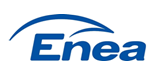 